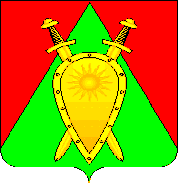 ДУМА ГОРОДСКОГО ОКРУГА ЗАТО П. ГОРНЫЙР Е Ш Е Н И Е               28 марта 2024 года                                                                                         № 9О даче согласия на реорганизацию муниципального унитарного предприятия «МУП ЖКХ городского округа ЗАТО п.Горный» в форме преобразования в общество с ограниченной ответственностьюРуководствуясь статьями 7, 43 Федерального закона от 06.10.2003 № 131-ФЗ "Об общих принципах организации местного самоуправления в Российской Федерации", Федеральным законом от 14.11.2002 № 161-ФЗ "О государственных и муниципальных унитарных предприятиях",ДУМА ГОРОДСКОГО ОКРУГА РЕШИЛА:Дать согласие на реорганизацию муниципального унитарного предприятия «МУП ЖКХ городского округа ЗАТО п.Горный» в форме преобразования в общество с ограниченной ответственностью.Контроль за исполнением настоящего решения возложить на заместителя главы городского округа ЗАТО п.Горный Федорову М.А. Настоящее решение вступает в силу после его официального обнародования (опубликования). Настоящее решение опубликовать (обнародовать) на информационном сайте https://gorniy.75.ru/. Председатель Думы городского округа ЗАТО п. Горный                                              И.А. ФедечкинаГлава ЗАТО п.Горный                                                                          Т.В. Карнаух